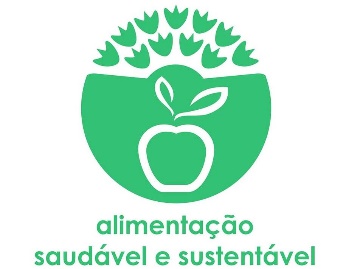 O Que Vais Lanchar? Regista aqui o que irás lanchar durante a semana escolar:Deixa-nos aqui 5 propostas de lanches perfeitos! Em termos de nutricionais e de sabor, queremos propostas apetitosas.Segunda-FeiraFotografia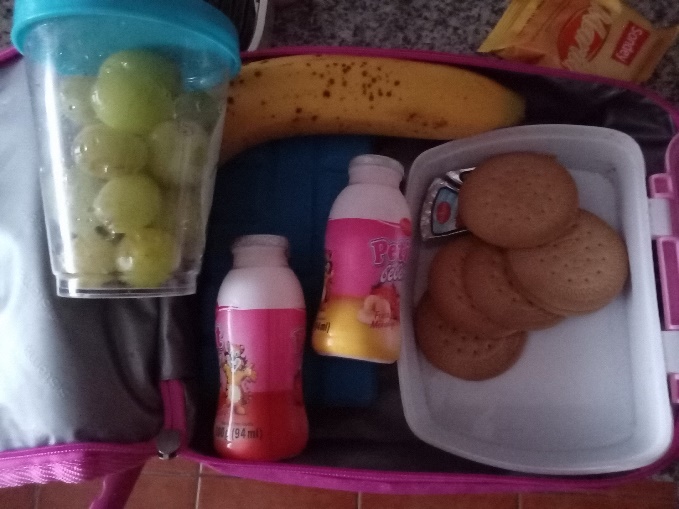 Consideras o lanche saudável?simConsideras o lanche sustentável?simTerça-FeiraFotografia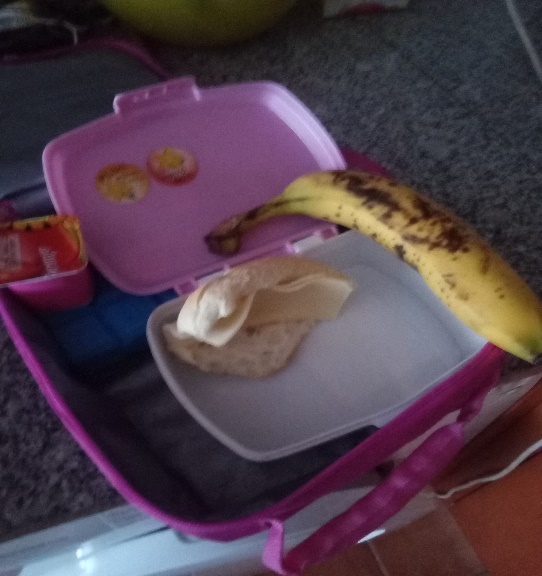 Consideras o lanche saudável?simConsideras o lanche sustentável?simQuarta-FeiraFotografia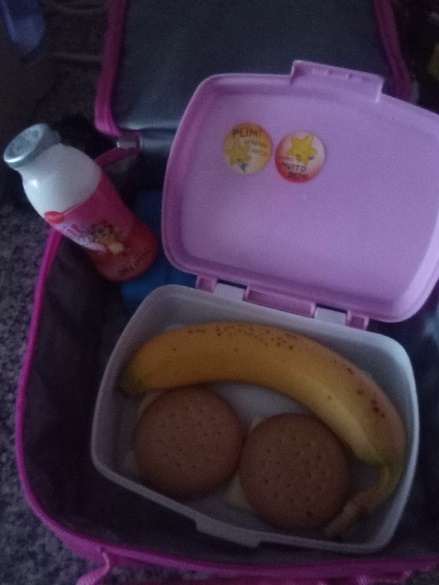 Consideras o lanche saudável?simConsideras o lanche sustentável?simQuinta-FeiraFotografia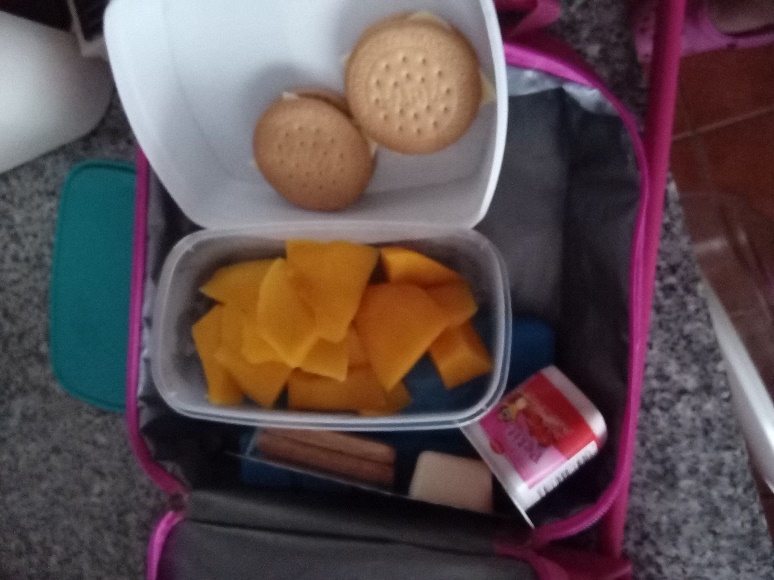 Consideras o lanche saudável?simConsideras o lanche sustentável?simSexta-FeiraFotografia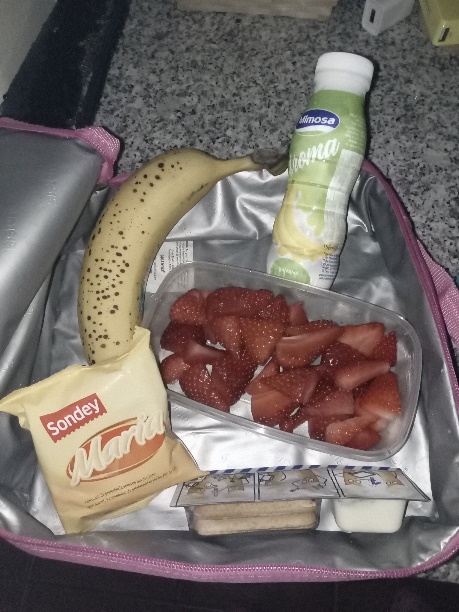 Consideras o lanche saudável?Consideras o lanche sustentável?As tuas propostasComponentes (pão, cereais, frutas, etc.)Explica-nos o porquê da tua escolha.Lanche 1Pão com queijo, nozes, iogurte, morangosPorque é saudávelLanche 2Iogurte com maça e amendoinsÉ muto bom e nutritivoLanche 3Panquecas de aveia com bananaTem cereais e frutaLanche 4Pão integral com queijo “Vaca qui ri”, uvasAdoro queijo e as uvas são a minha fruta preferidaLanche 5Bolacha “Maria”, iogurte e mangaAdoro bolachas e manga é uma fruta muito docinha.